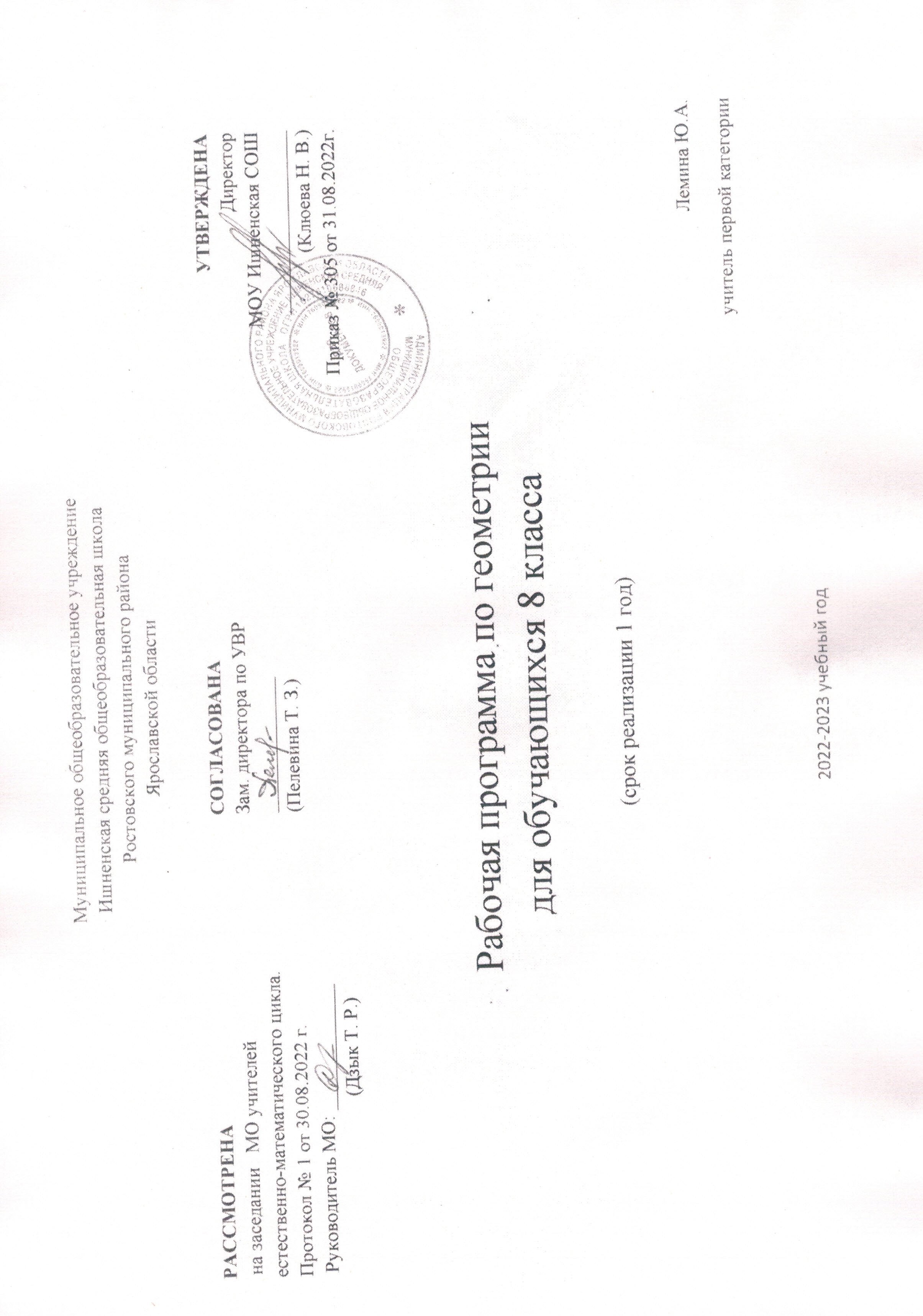 ПОЯСНИТЕЛЬНАЯ ЗАПИСКА            Данная рабочая программа разработана в соответствии со следующими нормативными документами:Закон «Об образовании в Российской Федерации» от 29.12.2012 г. № 273-ФЗ (ред. от 02.07.2021).Федеральный государственный образовательный стандарт основного общего образования (утв. приказом Министерства образования и науки РФ от 17 декабря 2010 г. N 1897) с изменениями и дополнениями от: 29 декабря 2014 г., 31 декабря 2015 г., 11 декабря 2020 г. Федеральный государственный образовательный стандарт среднего общего образования (утв. приказом Министерства образования и науки РФ от 17 мая 2012 г. N 413) с изменениями и дополнениями от: 29 декабря 2014 г., 31 декабря 2015 г., 29 июня 2017 г., 24 сентября, 11 декабря 2020 г.Приказ Министерства образования и науки Российской Федерации от 28.08.2020 г. № 442 «Об утверждении Порядка организации и осуществления образовательной деятельности по основным общеобразовательным программам – образовательным программам начального общего, основного общего и среднего общего образования».Приказ Министерства просвещения РФ от 20.05.2020 г. № 254 «О федеральном перечне учебников, рекомендуемых к использованию при реализации имеющих государственную аккредитацию образовательных программ начального общего, основного общего, среднего общего образования» с изменениями и дополнениями от 23 декабря 2020 г.Концепция развития математического образования в Российской Федерации (утверждена распоряжением Правительства Российской Федерации от 24 декабря 2013 года N 2506-р с изменениями с изменениями на 8 октября 2020 года).Методическое письмо о преподавании учебных предметов «Математика», «Алгебра», «Геометрия» в образовательных организациях Ярославской области 2022/2023 уч. г ООП ООО МОУ Ишненская СОШ (утв. приказом директора № 15а д/о от 15.01.2021 г);Учебный план МОУ Ишненская СОШ (утв. приказом директора № 307 от 31.08.2022 г);Календарный учебный график МОУ Ишненская СОШ (утв. приказом директора № 308 от 31.08.2022г.);Положение о рабочей программе по ФГО ООО (утв. приказом директора № 243 от 27.08.2021 г.Изучение математики на ступени основного общего образования направлено на достижение следующих целей:Овладение системой математических знаний и умений, необходимых для применения в практической деятельности, изучения смежных дисциплин, продолжения образования;Интеллектуальное развитие, формирование качеств личности, необходимых человеку для полноценной жизни в современном обществе, свойственных математической деятельности: ясность и точность мысли, критичность мышления, интуиция, логическое мышление, элементы алгоритмической культуры, пространственных представлений, способность к преодолению трудностей;Воспитание культуры личности, отношения к математике как части общечеловеческой культуры, играющей особую роль в общественном развитии.Программа ведется по учебнику «Геометрия, 7–9», авторы Л. С. Атанасян, В. Ф. Бутузов, С. Б. Кадомцев и др., - М.: Просвещение, 2018. Составлена с учётом Примерной программы министерства образования РФ по геометрии: автор, В. Ф. Бутузов, С. Б. Кадомцев и др. (Составитель сборника программ: Т. А. Бурмистрова. «Просвещение», 2015 г.) в соответствии с учебником «Геометрия, 7–9», авторы Л. С. Атанасян, В. Ф. Бутузов, С. Б. Кадомцев и др., - М.: Просвещение, 2018. УМК Л. С. Атанасяна входит в Федеральный перечень учебников Российской ФедерацииКоличество часов в неделю: 2ч в 1 полугодии, 3ч во 2 полугодии. Всего 86 ч. за 34 недели.ПЛАНИРУЕМЫЕ РЕЗУЛЬТАТЫ ОСВОЕНИЯ УЧЕБНОГО ПРЕДМЕТАРезультаты изучения курса математики обучающихся отражают:1) развитие личности обучающихся средствами предлагаемого для изучения курса: развитие общей культуры обучающихся, их мировоззрения, ценностно-смысловых установок, развитие познавательных, регулятивных и коммуникативных способностей, готовности и способности к саморазвитию и профессиональному самоопределению;2) овладение систематическими знаниями и приобретение опыта осуществления целесообразной и результативной деятельности;3) развитие способности к непрерывному самообразованию, овладению ключевыми компетентностями, составляющими основу умения: самостоятельному приобретению и интеграции знаний, коммуникации и сотрудничеству, эффективному решению (разрешению) проблем, осознанному использованию информационных и коммуникационных технологий, самоорганизации и саморегуляции;Кроме того, предметными результатами освоения курса математики является сформированность следующих умений:•  пользоваться геометрическим языком для описания предметов окружающего мира;•  распознавать геометрические фигуры, различать их взаимное расположение;•  изображать геометрические фигуры; выполнять чертежи по условию задачи; осуществлять преобразования фигур;•  распознавать на чертежах, моделях и в окружающей обстановке основные пространственные тела, изображать их;•  в простейших случаях строить сечения и развертки пространственных тел;•  проводить операции над векторами, вычислять длину и координаты вектора, угол между векторами;•  вычислять значения геометрических величин(длин, углов, площадей, объемов); в том числе: для углов от 0 до 180° определять значения тригонометрических функций по заданным значениям углов; находить значения тригонометрических функций по значению одной из них, находить стороны, углы и вычислять площади треугольников, длины ломаных, дуг окружности, площадей основных геометрических фигур и фигур, составленных из них;•  решать геометрические задачи, опираясь на изученные свойства фигур и отношений   между ними, применяя дополнительные построения, алгебраический и тригонометрический аппарат, правила симметрии;•  проводить доказательные рассуждения при решении задач, используя известные теоремы, обнаруживая возможности для их использования;•   решать простейшие планиметрические задачи в пространстве.Использовать приобретенные знания и умения в практической деятельности и повседневной жизни для:•   описания реальных ситуаций на языке геометрии;•   расчетов, включающих простейшие тригонометрические формулы;•   решения геометрических задач с использованием тригонометрии;•   решения практических задач, связанных с нахождением геометрических величин (используя при необходимости справочники и технические средства);•   построений с помощью геометрических инструментов (линейка, угольник, циркуль, транспортир).В результате изучения геометрии обучающийся научится:Наглядная геометрияраспознавать на чертежах, рисунках, моделях и в окружающем мире плоские и пространственные геометрические фигуры;распознавать развёртки куба, прямоугольного параллелепипеда;определять по линейным размерам развёртки фигуры линейные размеры самой фигуры и наоборот;вычислять объём прямоугольного параллелепипеда.Обучающийся получит возможность:вычислять объёмы пространственных геометрических фигур, составленных из прямоугольных параллелепипедов;углубить и развить представления о пространственных геометрических фигурах;применять понятие развёртки для выполнения практических расчётов.Геометрические фигурыОбучающийся научится:пользоваться языком геометрии для описания предметов окружающего мира и их взаимного расположения;распознавать и изображать на чертежах и рисунках геометрические фигуры и их конфигурации;находить значения длин линейных элементов фигур и их отношения, градусную меру углов от 0 до 180°, применяя определения, свойства и признаки фигур и их элементов, отношения фигур (равенство, подобие, симметрии, поворот, параллельный перенос);оперировать с начальными понятиями тригонометриии выполнять элементарные операции над функциями углов;решать задачи на доказательство, опираясь на изученные свойства фигур и отношений между ними и применяя изученные методы доказательств;решать несложные задачи на построение, применяя основные алгоритмы построения с помощью циркуля и линейки;решать простейшие планиметрические задачи в пространстве.Обучающийся получит возможность:овладеть методами решения задач на вычисления и доказательства: методом от противного, методом подобия, методом перебора вариантов и методом геометрических мест точек;приобрести опыт применения алгебраического и тригонометрического аппарата и идей движения при решении геометрических задач;овладеть традиционной схемой решения задач на построение с помощью циркуля и линейки: анализ, построение, доказательство и исследование;научиться решать задачи на построение методом геометрического места точек и методом подобия;приобрести опыт исследования свойств планиметрических фигур с помощью компьютерных программ.Измерение геометрических величинОбучающийся научится:использовать свойства измерения длин, площадей и углов при решении задач на нахождение длины отрезка, длины окружности, длины дуги окружности, градусной меры угла;вычислять длины линейных элементов фигур и их углы, используя формулы длины окружности и длины дуги окружности, формулы площадей фигур;вычислять площади треугольников, прямоугольников, параллелограммов, трапеций, кругов и секторов;вычислять длину окружности, длину дуги окружности;решать задачи на доказательство с использованием формул длины окружности и длины дуги окружности, формул площадей фигур;решать практические задачи, связанные с нахождением геометрических величин (используя при необходимости справочники и технические средства).Обучающийся получит возможность:вычислять площади фигур, составленных из двух или более прямоугольников, параллелограммов, треугольников, круга и сектора;вычислять площади многоугольников, используя отношения равновеликости и равносоставленности;приобрести опыт применения алгебраического и тригонометрического аппарата и идей движения при решении задач на вычисление площадей многоугольников.Содержание учебного предметаЧетырехугольники Параллелограмм, его свойства и признаки. Прямоугольник, квадрат, ромб, их свойства и признаки. Трапеция, средняя линия трапеции; равнобедренная трапеция.     Площадь Площадь прямоугольника. Площадь параллелограмма, треугольника и трапеции (основные формулы Теорема Пифагора. Признаки равенства прямоугольных треугольников. Синус, косинус, тангенс, котангенс острого угла прямоугольного треугольника и углов от 0° до 180°; приведение к острому углу. Решение прямоугольных треугольников. Подобные треугольники  Признаки подобия треугольников. Соотношения между сторонами и углами прямоугольного треугольника. Основное тригонометрическое тождество. Формулы, связывающие синус, косинус, тангенс, котангенс одного и того же угла. Теорема косинусов и теорема синусов; примеры их применения для вычисления элементов треугольника.Окружность Центр, радиус, диаметр. Дуга, хорда. Центральный, вписанный угол; величина вписанного угла. Взаимное расположение прямой и окружности, двух окружностей. Касательная и секущая к окружности; равенство касательных, проведенных из одной точки. Метрические соотношения в окружности: свойства секущих, касательных, хорд.Окружность, вписанная в треугольник, и окружность, описанная около треугольника. Вписанные и описанные четырехугольники. Вписанные и описанные окружности правильного многоугольника.ТЕМАТИЧЕСКОЕ ПЛАНИРОВАНИЕ ПО ГЕОМЕТРИИ С УЧЕТОМ ПРОГРАММЫ ВОСПИТАНИЯ ДЛЯ 8 КЛАССА(2 ч в неделю – 1 полугодие, 3 ч в неделю – 2 полугодие, 34 недели, всего 86 ч за год)Календарно – тематический план№Раздел Кол-во часовВ т.ч. контр. работВоспитательный потенциал урокаЦОР1Повторение курса 7 класса3входная к/рРазвитие у обучающихся точной, рациональной и информативной речи. Ясное, точное, грамотное выражение учащимся своей точки зрения в устных и письменных текстах. Понимание преимущества командной и индивидуальной работы, умение самостоятельно составлять план, алгоритм решения задачи. Применение знаний в конкретной жизненной ситуации2Четырехугольники17№1Развитие у обучающихся точной, рациональной и информативной речи. Ясное, точное, грамотное выражение учащимся своей точки зрения в устных и письменных текстах. Понимание преимущества командной и индивидуальной работы, умение самостоятельно составлять план, алгоритм решения задачи. Применение знаний в конкретной жизненной ситуацииhttps://resh.edu.ru/subject/lesson/2011/start/3Площади фигур17№2Развитие у обучающихся точной, рациональной и информативной речи. Ясное, точное, грамотное выражение учащимся своей точки зрения в устных и письменных текстах. Понимание преимущества командной и индивидуальной работы, умение самостоятельно составлять план, алгоритм решения задачи. Применение знаний в конкретной жизненной ситуацииhttps://resh.edu.ru/subject/lesson/2013/start/ 4Подобные треугольники23№3 и №4Развитие у обучающихся точной, рациональной и информативной речи. Ясное, точное, грамотное выражение учащимся своей точки зрения в устных и письменных текстах. Понимание преимущества командной и индивидуальной работы, умение самостоятельно составлять план, алгоритм решения задачи. Применение знаний в конкретной жизненной ситуацииhttps://resh.edu.ru/subject/lesson/2018/start/ 5Окружность19№5Развитие у обучающихся точной, рациональной и информативной речи. Ясное, точное, грамотное выражение учащимся своей точки зрения в устных и письменных текстах. Понимание преимущества командной и индивидуальной работы, умение самостоятельно составлять план, алгоритм решения задачи. Применение знаний в конкретной жизненной ситуацииhttps://resh.edu.ru/subject/lesson/2022/start/ 6Итоговое повторение курса 8 класса7итоговая к/рРазвитие у обучающихся точной, рациональной и информативной речи. Ясное, точное, грамотное выражение учащимся своей точки зрения в устных и письменных текстах. Понимание преимущества командной и индивидуальной работы, умение самостоятельно составлять план, алгоритм решения задачи. Применение знаний в конкретной жизненной ситуацииЗадания на ЯКласситого867Развитие у обучающихся точной, рациональной и информативной речи. Ясное, точное, грамотное выражение учащимся своей точки зрения в устных и письменных текстах. Понимание преимущества командной и индивидуальной работы, умение самостоятельно составлять план, алгоритм решения задачи. Применение знаний в конкретной жизненной ситуации№ урокапунктСодержание учебного материалаВид контроляДата ЦОРПовторение курса 7 класса (2+1)Повторение курса 7 класса (2+1)Повторение курса 7 класса (2+1)Повторение курса 7 класса (2+1)Повторение курса 7 класса (2+1)1Повторение материала, изученного в 7 классе: треугольник и его элементы, параллельные прямые2Повторение материала, изученного в 7 классе: соотношения между сторонами и углами треугольникаИндивидуальные карточкиЗадание на ЯКласс3Входная контрольная работа К. Р.Четырехугольники (17ч)Четырехугольники (17ч)Четырехугольники (17ч)Четырехугольники (17ч)Четырехугольники (17ч)440-41Анализ ошибок контрольной работы. Многоугольники. Выпуклые многоугольники.https://resh.edu.ru/subject/lesson/1497/control/2/#155629540- 41Многоугольники. Сумма углов выпуклого многоугольника642Четырехугольник. Сумма углов выпуклого четырехугольникаhttps://resh.edu.ru/subject/lesson/1497/control/2/#155629743Параллелограмм и его свойства.Индивидуальные карточкиhttps://resh.edu.ru/subject/lesson/1499/start/844Признаки параллелограмма.https://resh.edu.ru/subject/lesson/1496/start/944Признаки параллелограмма. Решение задач по теме «Параллелограмм».С.Р.№1https://resh.edu.ru/subject/lesson/1496/control/1/#1556571045Трапеция. Средняя линия трапеции.https://resh.edu.ru/subject/lesson/2009/start/ 1145Трапеция. Равнобедренная трапеция.1244Решение задач по теме «Трапеция».Индивидуальные карточкиЗадание на ЯКласс1346Прямоугольник. Свойства и признаки.https://resh.edu.ru/subject/lesson/1495/start/1447Ромб и квадрат. Свойства и признаки.https://resh.edu.ru/subject/lesson/1495/start/https://resh.edu.ru/subject/lesson/1495/start/1546 - 47Решение задач по теме «Прямоугольник. Ромб и квадрат».С.Р №2Задание на ЯКласс1648Осевая и центральная симметрия.https://resh.edu.ru/subject/lesson/2010/start/1748Решение задач по теме «Осевая и центральная симметрия».Индивидуальные карточки1840 - 48Обобщающий урок по теме «Четырехугольники»https://resh.edu.ru/subject/lesson/2011/start/ 19Контрольная работа № 1 по теме   «Четырехугольники»К.Р.20Анализ ошибок контрольной работы № 1.Площадь (17 часов)Площадь (17 часов)Площадь (17 часов)Площадь (17 часов)Площадь (17 часов)2149 Понятие о площади плоских фигур. Равносоставленные и равновеликие фигуры.  Площадь многоугольника.https://resh.edu.ru/subject/lesson/1484/start/ 2250-51Площадь квадрата и прямоугольника.Индивидуальные карточкиhttps://resh.edu.ru/subject/lesson/1484/start/ 2352Площадь параллелограмма.https://resh.edu.ru/subject/lesson/1493/start/ 2452Площадь параллелограмма. Решение задач.https://resh.edu.ru/subject/lesson/1493/start/ Задание на ЯКласс2553Площадь треугольника. Индивидуальные карточкиhttps://resh.edu.ru/subject/lesson/1492/start/2653Площадь треугольника. Решение задач.М. Д.2754Площадь трапеции.Индивидуальные карточкиhttps://resh.edu.ru/subject/lesson/1491/start/2854Площадь трапеции. Решение задач.2949 - 54Решение задач по теме «Площади фигур»3049- 54Решение задач по теме «Площади фигур»С.Р. №3Задание на ЯКласс3155 Теорема Пифагора.https://resh.edu.ru/subject/lesson/1490/start/ 32      56Теорема, обратная теореме Пифагора.Индивидуальные карточкиЗадание на ЯКласс3357Формула Герона.https://resh.edu.ru/subject/lesson/2012/start/ 3455 - 56Решение задач по теме «Теорема Пифагора. Формула Герона.»С.Р. №43549 - 56Обобщающий урок по теме «Площади фигур».https://resh.edu.ru/subject/lesson/2013/start/ 36Контрольная работа № 2 «Площади фигур»К.Р.37Анализ ошибок контрольной работы № 2Подобные треугольники (23 часа)Подобные треугольники (23 часа)Подобные треугольники (23 часа)Подобные треугольники (23 часа)Подобные треугольники (23 часа)38    58 -59 Пропорциональные отрезки. Определение подобных треугольников.https://resh.edu.ru/subject/lesson/2014/start/ 3960Отношение площадей подобных треугольников.Индивидуальные карточки4061Первый признак подобия треугольников.https://resh.edu.ru/subject/lesson/2503/main/4161Первый признак подобия треугольников. Решение задач.С.Р. №54262Второй признак подобия треугольников.https://resh.edu.ru/subject/lesson/2503/main/ 4363Третий признак подобия треугольников.С. Р. №6https://resh.edu.ru/subject/lesson/2503/main/ 4461-63Решение задач по теме «Признаки подобия треугольников».Задание на ЯКласс45Контрольная работа № 3 «Признаки подобных треугольников»К.Р.46 Анализ ошибок контрольной работы № 3.4764Средняя линия треугольника.https://resh.edu.ru/subject/lesson/2015/start/4864Средняя линия треугольника. Решение задач.Индивидуальные карточки4965Пропорциональные отрезки в прямоугольном треугольнике.https://resh.edu.ru/subject/lesson/3035/start/ Задание на ЯКласс5065Пропорциональные отрезки в прямоугольном треугольнике.С.Р. №75166Практические приложения подобия треугольников. Задачи на построение.5266 Измерительные работы на местности.https://resh.edu.ru/subject/lesson/3140/main/5367Подобие произвольных фигур.Индивидуальные карточкиhttps://resh.edu.ru/subject/lesson/2018/start/5468Синус, косинус и тангенс острого угла прямоугольного треугольника.https://resh.edu.ru/subject/lesson/2019/start/5569 Значение синуса, косинуса, тангенса для углов 30°, 45°, 60°, 90°.https://resh.edu.ru/subject/lesson/2016/start/5669Значение синуса, косинуса, тангенса для углов 30°, 45°, 60°, 90°. Решение задач.Тест 1Задание на ЯКласс5768-69Соотношение между сторонами и углами прямоугольного треугольника.5868-69Решение задач на применение подобия треугольников и соотношения между сторонами и углами прямоугольного треугольника.https://resh.edu.ru/subject/lesson/2017/start/ 59Контрольная работа по теме № 4 «Применение подобия и соотношения между сторонами и углами прямоугольного треугольника. »К.Р.60Анализ ошибок контрольной работы № 4.Окружность (19 часов)Окружность (19 часов)Окружность (19 часов)Окружность (19 часов)Окружность (19 часов)6170Взаимное расположение прямой и окружности, двух окружностей.https://resh.edu.ru/subject/lesson/3036/start/ 6271Касательная к окружности 6371 Решение задач по теме «Касательная к окружности».С.Р. №8Задание на ЯКласс6472Градусная мера дуги окружности.https://resh.edu.ru/subject/lesson/2027/start/ 6573Теорема о вписанном угле.Индивидуальные карточкиhttps://resh.edu.ru/subject/lesson/2505/start/ 6673Теорема об отрезках пересекающихся хорд.https://resh.edu.ru/subject/lesson/2504/start/ 6772-73Решение задач по теме « Центральные и вписанные углы»С.Р. №9Задание на ЯКласс6874Свойство биссектрисы угла.https://resh.edu.ru/subject/lesson/2026/start/ 6975 Свойства серединного перпендикуляра к отрезку.Индивидуальные карточкиhttps://resh.edu.ru/subject/lesson/2025/start/7076Теорема о пересечении высот треугольникаhttps://resh.edu.ru/subject/lesson/2024/start/ 7176Замечательные точки треугольника.Индивидуальные карточки7277Вписанная окружность.https://resh.edu.ru/subject/lesson/2023/start/ 7377Свойство описанного четырехугольника.Мат. диктант7478Описанная окружность.https://resh.edu.ru/subject/lesson/2021/start/ 7578Свойство вписанного четырехугольника.Задание на ЯКласс7677-78Решение задач по теме окружность.С.Р. №10https://resh.edu.ru/subject/lesson/2022/start/ 7777-78Обобщающий урок по теме «Окружность ».78Контрольная работа № 5 «Окружность»К.Р.79Анализ контрольной работы №13.Повторение (7 часов)Повторение (7 часов)Повторение (7 часов)Повторение (7 часов)Повторение (7 часов)80Четырехугольники и их свойства81Площади геометрических фигурЗадание на ЯКласс82Подобные треугольники83ОкружностьЗадание на ЯКласс84Итоговая контрольная работа.К. Р.85Анализ итоговой контрольной работы.86Решение задач из ОГЭЗадание на ЯКласс